Physiotherapy Practice Educator Courses 2024/2025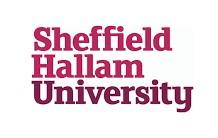 DAY ONETimeVenueMonday 28th October 20241pm-4.30pmOnlineTuesday 14th January 20251pm-4.30pmOnlineDAY TWOTimeVenueMonday 4th November 202410am-4pmOnlineThursday 30th January 202510am-4pmCollegiate CampusWednesday 16th April 202510am-4pmCollegiate CampusWednesday 11th June 202510am-4pmCollegiate CampusUPDATESTimeVenueWednesday 14th August 202410am-12pmOnlineTuesday 10th September 202410am-12pmCollegiate CampusMonday 25th November 20241pm-3pmOnlineMonday 10th February 202510am-12pmOnline